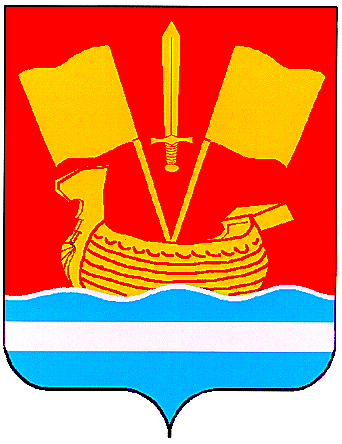 АДМИНИСТРАЦИЯ КИРОВСКОГО МУНИЦИПАЛЬНОГО РАЙОНА ЛЕНИНГРАДСКОЙ ОБЛАСТИП О С Т А Н О В Л Е Н И Еот  22 марта 2023 г. № 344Об утверждении административного регламента предоставления муниципальной услуги «Прием заявлений о зачислении в муниципальные образовательные организации, расположенные на территории Кировского муниципального района Ленинградской области, реализующие программы общего образования»	В соответствии с Федеральным законом от 06.10.2003 № 131-ФЗ «Об общих принципах организации местного самоуправления в Российской Федерации», Федеральным законом от 27.07.2010 № 210-ФЗ «Об организации предоставления государственных и муниципальных услуг» и Уставом Кировского муниципального района Ленинградской области: 	1. Утвердить административный регламент предоставления муниципальной услуги «Прием заявлений о зачислении в муниципальные образовательные организации, расположенные на территории Кировского муниципального района Ленинградской области, реализующие программы общего образования» согласно приложению.2. Постановление администрации Кировского муниципального района Ленинградской области от 18 марта 2022 года № 244 «Об утверждении административного регламента предоставления муниципальной услуги «Зачисление детей в общеобразовательные организации, расположенные на территории Кировского муниципального района Ленинградской области», считать утратившим силу.3. Настоящее постановление вступает в силу после официального опубликования в средстве массовой информации газете «Ладога» и размещения на сайте администрации Кировского муниципального района Ленинградской области            в сети «Интернет».Заместитель главы администрации по ЖКХ	                  М.В. Нилова       УТВЕРЖДЕН       постановлением администрации       Кировского муниципального района       Ленинградской области       от  22 марта 2023 г. № 344       (приложение)Административный регламент предоставления муниципальной услуги «Прием заявлений о зачислении в муниципальные образовательные организации, расположенные на территории Кировского района Ленинградской области, реализующие программы общего образования»(далее-Административный регламент, муниципальная услуга)Общие положения1.1. Административный регламент устанавливает порядок и стандарт предоставления муниципальной образовательной организацией, реализующей образовательные программы начального общего, основного общего и среднего общего образования на территории Кировского муниципального района Ленинградской области муниципальной услуги «Прием заявлений о зачислении  в муниципальные образовательные организации Кировского района Ленинградской области, реализующие программы общего образования», разработан в целях повышения качества и доступности предоставления муниципальной услуги, определяет стандарт, сроки и последовательность действий (административных процедур), формы контроля за предоставлением муниципальной услуги, досудебный (внесудебный) порядок обжалования решений и действий (бездействий) образовательных организаций и их должностных лиц при осуществлении полномочий по ее предоставлению.Настоящий Административный регламент регулирует отношения, возникающие между муниципальной образовательной организацией, реализующей образовательные программы начального общего, основного общего и среднего общего образования (далее – Организация) и гражданами Российской Федерации, иностранными гражданами, лицами без гражданства либо их уполномоченными представителями, обратившимися в Организацию с заявлением о предоставлении муниципальной услуги (далее – заявление), по приему заявлений о зачислении  в муниципальные образовательные организации, реализующие программы общего образования.1.2. Лицами, имеющими право на получение муниципальной услуги, являются граждане Российской Федерации, иностранные граждане, лица без гражданства, либо их уполномоченные представители, обратившиеся в Организацию с заявлением о предоставлении муниципальной услуги (далее – заявитель).Получение начального общего образования в общеобразовательных организациях начинается по достижении детьми возраста шести лет и шести месяцев при отсутствии противопоказаний по состоянию здоровья, но не позже достижения ими возраста восьми лет.Категории заявителей, имеющих право на получение муниципальной услуги:1.2.1. Родители (законные представители), дети которых имеют внеочередное право на получение муниципальной услуги Организации, имеющей интернат, в соответствии с пунктом 5 статьи 44 Закона Российской Федерации от 17.01.1992          № 2202-1 «О прокуратуре Российской Федерации», пунктом 3 статьи 19 Закона Российской Федерации от 26.06.1992 № 3132-1 «О статусе судей в Российской Федерации», частью 25 статьи 35 Федерального закона от 28.12.2010 № 403-ФЗ «О Следственном комитете Российской Федерации». 1.2.2. Родители (законные представители), дети которых зарегистрированы органами регистрационного учета по месту жительства или пребывания                           на территории Кировского муниципального района Ленинградской области, имеющие первоочередное право на получение муниципальной услуги Организации, предусмотренное в абзаце 2 части 6 статьи 19 Федерального закона от 27.05.1998         № 76-ФЗ «О статусе военнослужащих», частью 6 статьи 46 Федерального закона              от 07.02.2011 № 3-ФЗ «О полиции», детям сотрудников органов внутренних дел, не являющихся сотрудниками полиции, и детям, указанным в части 14 статьи 3 Федерального закона от 30.12.2012 № 283-ФЗ «О социальных гарантиях сотрудникам некоторых федеральных органов исполнительной власти и внесении изменений в законодательные акты Российской Федерации». 1.2.3. Родители (законные представители), дети которых имеют преимущественное право на получение муниципальной услуги Организации, предусмотренное частью 3.1 статьи 67, частью 6 статьи 86, Федерального закона            от 29.12.2012 № 273-ФЗ «Об образовании в Российской Федерации» (далее – Закон об образовании). 1.2.4. Родители (законные представители), дети которых зарегистрированы органами регистрационного учета по месту жительства или пребывания на территории Кировского муниципального района Ленинградской области, и проживающие на территории, закрепленной за Организацией. 1.2.5. Родители (законные представители), дети которых не проживают на территории, закрепленной за Организацией. 1.2.6. Совершеннолетние лица, не получившие начального общего, основного общего и (или) среднего общего образования и имеющие право на получение образования соответствующего уровня, зарегистрированные органами регистрационного учета по месту жительства или пребывания на территории Кировского муниципального района Ленинградской области, и проживающие на территории, закрепленной за Организацией. 1.2.7. Совершеннолетние лица, не получившие начального общего, основного общего и (или) среднего общего образования и имеющие право на получение образования соответствующего уровня, зарегистрированные органами регистрационного учета по месту жительства или пребывания на территории Кировского муниципального района Ленинградской области, и не проживающие на территории, закрепленной за Организацией.1.3. К информации по вопросам предоставления муниципальной услуги относится следующая информация: перечень нормативных правовых актов, регулирующих деятельность по предоставлению муниципальной услуги; перечень документов, необходимых для предоставления муниципальной услуги; образцы оформления документов, необходимых для получения муниципальной услуги; перечень оснований для отказа в приеме документов, а также перечень оснований для отказа в предоставлении муниципальной услуги; срок предоставления муниципальной услуги; порядок обжалования решений и действий (бездействия) должностных лиц Организации, предоставляющих муниципальной услуги. Информация по вопросам предоставления муниципальной услуги размещается:в федеральной государственной информационной системе «Федеральный реестр государственных и муниципальных услуг (функций)» (далее – Реестр государственных и муниципальных услуг (функций); в открытом доступе в федеральной государственной информационной системе «Единый портал государственных и муниципальных услуг (функций)» (далее – ЕПГУ): https://www.gosuslugi.ru/) и на Портале государственных и муниципальных услуг (функций) Ленинградской области (далее - ПГУ ЛО): https://gu.lenobl.ru;на официальном сайте комитета образования администрации Кировского муниципального района Ленинградской области https://www.k-edu.ru/ (далее-комитет образования);на официальном сайте Организации (перечень опубликован на официальном сайте комитета образования https://www.k-edu.ru/);на информационных стендах Организации; на сайте Государственного бюджетного учреждения Ленинградской области «Многофункциональный центр предоставления государственных и муниципальных услуг» (далее - ГБУ ЛО «МФЦ»): http://mfc47.ru;в помещениях структурных подразделений ГБУ ЛО «МФЦ» (далее – МФЦ). 1.4. Организация размещает на официальном сайте в информационно-телекоммуникационной сети «Интернет», и информационном стенде: 1.4.1. распорядительный акт «О закреплении территорий населенных пунктов за общеобразовательными учреждениями Кировского муниципального района Ленинградской области», издаваемый не позднее 15 марта текущего года, в течение 10 календарных дней с момента издания;1.4.2. информацию о количестве мест в первых классах не позднее 10 календарных дней с момента издания распорядительного акта о закреплении образовательных организаций за конкретными территориями (п. 1.3.1); 1.4.3. информацию о наличии свободных мест в первых классах для приема детей, не проживающих на закрепленной территории, не позднее 5 июля текущего года; 1.4.4. образец заявления о приеме на обучение в Организацию; 1.4.5. справочную информацию, в том числе информацию о месте нахождения и графике работы, справочные телефоны, адреса официальных сайтов, адреса электронной почты Организации, комитета образования.1.5. На ЕПГУ, ПГУ ЛО и официальном сайте комитета образования, Организации, в целях информирования заявителей по вопросам предоставления муниципальной услуги размещается следующая информация: 1.5.1. исчерпывающий и конкретный перечень документов, необходимых для предоставления муниципальной услуги, требования к оформлению указанных документов, а также перечень документов, которые заявитель вправе представить по своему усмотрению; 1.5.2. перечень групп лиц, имеющих право на получение муниципальной услуги; 1.5.3. срок предоставления муниципальной услуги; 1.5.4. результаты предоставления муниципальной услуги, порядок представления документа, являющегося результатом предоставления муниципальной услуги; 1.5.5. исчерпывающий перечень оснований для отказа в приеме документов, необходимых для предоставления муниципальной услуги, а также основания для приостановления или отказа в предоставлении муниципальной услуги; 1.5.6. информация о праве на досудебное (внесудебное) обжалование действий (бездействия) и решений, принятых (осуществляемых) в ходе предоставления муниципальной услуги; 1.5.7. формы заявлений, используемые при предоставлении муниципальной услуги. 1.6. На официальном сайте комитета образования и Организации дополнительно размещаются: 1.6.1. полное наименование и почтовый адрес Организации, комитета образования органа местного самоуправления; 1.6.2. номера телефонов-автоинформаторов (при наличии), справочные номера телефонов Организации;1.6.3. режим работы Организации, график работы работников Организации, график личного приема заявителей; 1.6.4. выдержки из нормативных правовых актов, содержащих нормы, регулирующие деятельность Организации по предоставлению муниципальной услуги; 1.6.5. Устав Организации, лицензия на осуществление образовательной деятельности, со свидетельством о государственной аккредитации, общеобразовательные программы и другие документы, регламентирующие осуществление образовательной деятельности, права и обязанности обучающихся; 1.6.6. порядок и способы предварительной записи по вопросам предоставления муниципальной услуги, на получение муниципальной услуги; 1.6.7. текст Административного регламента с приложениями; 1.6.8. краткое описание порядка предоставления муниципальной услуги;1.6.9. информация о возможности участия заявителей в оценке качества предоставления муниципальной услуги, в том числе в оценке эффективности деятельности руководителя Организации, а также справочно-информационные материалы, содержащие сведения о порядке и способах проведения оценки. 1.7. При информировании о порядке предоставления муниципальной услуги по телефону работник Организации, приняв вызов по телефону, представляется: называет фамилию, имя, отчество (при наличии), должность, наименование Организации. Работник Организации обязан сообщить заявителю график работы, точные почтовый и фактический адреса Организации, способ проезда к Организации, способы предварительной записи для приема по вопросу предоставления муниципальной услуги, требования к письменному обращению. Информирование по телефону о порядке предоставления муниципальной услуги осуществляется в соответствии с режимом и графиком работы Организации. При невозможности ответить на поставленные заявителем вопросы, телефонный звонок переадресовывается (переводится) на другого работника Организации либо обратившемуся сообщается номер телефона, по которому можно получить необходимую информацию. При устном обращении заявителя (лично или по телефону) работник Организации, осуществляющий консультирование, подробно            и в вежливой (корректной) форме информирует обратившегося по интересующим вопросам. Если подготовка ответа требует продолжительного времени, работник Организации предлагает заявителю один из следующих вариантов дальнейших действий: изложить обращение в письменной форме; назначить другое время для консультаций. Работник Организации не вправе осуществлять информирование, выходящее за рамки стандартных процедур и условий предоставления муниципальной услуги, и влияющее прямо или косвенно на принимаемое решение. Продолжительность информирования по телефону не должна превышать 10 минут.При ответах на устные обращения, в том числе на телефонные звонки,               по вопросам о порядке предоставления муниципальной услуги работником Организации, обратившемуся сообщается следующая информация: 1.7.1. о перечне лиц, имеющих право на получение муниципальной услуги;1.7.2. о нормативных правовых актах, регулирующих вопросы предоставления муниципальной услуги (наименование, дата и номер принятия нормативного правового акта);1.7.3. о перечне документов, необходимых для получения муниципальной услуги; 1.7.4. о сроках предоставления муниципальной услуги; 1.7.5. об основаниях для отказа в приеме документов, необходимых для предоставления муниципальной услуги; 1.7.6. об основаниях для приостановления предоставления муниципальной услуги, для отказа в предоставлении муниципальной услуги; 1.7.7. о месте размещения информации по вопросам предоставления муниципальной услуги на Порталах, официальном сайте комитета образования           и Организации. 1.8. Организация разрабатывает информационные материалы по порядку предоставления муниципальной услуги и размещает их в помещениях Организации, предназначенных для приема заявителей, а также иных организациях всех форм собственности по согласованию с указанными организациями и обеспечивает их своевременную актуализацию. Доступ к информации о сроках и порядке предоставления муниципальной услуги осуществляется без выполнения заявителем каких-либо требований, в том числе без использования программного обеспечения, установка которого                         на технические средства заявителя требует заключения лицензионного или иного соглашения с правообладателем программного обеспечения, предусматривающего взимание платы, регистрацию или авторизацию заявителя, или предоставление им персональных данных. Консультирование по вопросам предоставления муниципальной услуги, услуг, которые являются необходимыми и обязательными для предоставления муниципальной услуги, информирование о ходе предоставления указанных услуг работниками Организации осуществляется бесплатно. 1.9. Информация о ходе рассмотрения заявления о предоставлении муниципальной услуги и о результатах предоставления муниципальной услуги может быть получена заявителем (его представителем) в личном кабинете на Портале, а также в соответствующей Организации при обращении заявителя лично, по телефону, посредством электронной почты. 1.10. При предоставлении муниципальной услуги, работнику Организации запрещается требовать от заявителя осуществления действий, в том числе согласований, необходимых для получения муниципальной услуги и связанных                с обращением в иные государственные органы и организации, за исключением получения услуг, включенных в перечень услуг, которые являются необходимыми и обязательными для предоставления муниципальной услуги.2. Стандарт предоставления муниципальной услуги2.1. Полное наименование муниципальной услуги: «Прием заявлений                       о зачислении в муниципальные образовательные организации, расположенные на территории Кировского района Ленинградской области, реализующие программы общего образования».Сокращенное наименование муниципальной услуги: «Зачисление детей в общеобразовательные организации».2.2. Муниципальная услуга предоставляется муниципальной образовательной организацией, реализующей образовательные программы начального общего, основного общего и среднего общего образования, находящейся в ведении администрации Кировского муниципального района Ленинградской области в лице комитета образования.В предоставлении муниципальной услуги участвуют МФЦ.В порядке межведомственного информационного взаимодействия
в предоставлении муниципальной услуги участвуют:Федеральная налоговая служба;Органы внутренних дел;Пенсионный фонд Российской Федерации;Органы опеки и попечительства.Муниципальная услуга может быть предоставлена с использованием функционала ЕПГУ, ПГУ ЛО, а также ведомственной автоматизированной информационной системы комитета общего и профессионального образования Ленинградской области: Государственная информационная система «Современное образование Ленинградской области», подсистема «Электронная запись в школу» (далее – ведомственная АИС), размещенная на портале «Современное образование Ленинградской области» (далее – Портал): www.obr.lenreg.ru.Заявление на получение муниципальной услуги принимается:2.2.1 при личной явке:в Организации;в филиалах, отделах, удаленных рабочих местах ГБУ ЛО «МФЦ».Заявитель имеет право записаться на прием для подачи заявления о предоставлении муниципальной услуги следующими способами:1) по телефону – в Организацию, в МФЦ;2) посредством сайта Организации – в Организацию.Для записи заявитель выбирает любую свободную для приема дату и время               в пределах установленного в общеобразовательной организации или МФЦ графика приема заявителей.2.2.2. без личной явки:1) в электронной форме на ЕПГУ, ПГУ ЛО, на Портале.Для получения муниципальной услуги заявитель на ЕПГУ, ПГУ ЛО или Портале заполняет заявление в электронном виде с использованием специальной интерактивной формы.Заявитель уведомляется о получении Организацией заявления посредством направления уведомления в личный кабинет на ЕПГУ/ПГУ ЛО – в случае подачи заявления через ЕПГУ/ПГУ ЛО, или по электронной почте заявителя – в случае подачи заявления через Портал.Для подтверждения информации, указанной при заполнении интерактивной формы заявления, заявителю необходимо посетить Организацию с оригиналами документов в срок, установленный Организацией.Решение о предоставлении муниципальной услуги принимается Организацией на основании документов, поданных заявителем, сведений, находящихся в распоряжении иных органов государственной власти, органов местного самоуправления, организаций и полученных Организацией посредством государственных информационных систем.2) через операторов почтовой связи общего пользования заказным письмом              с уведомлением о вручении.2.3. Результатом предоставления муниципальной услуги является:2.3.1 Прием заявления о зачислении в Организацию для получения начального общего, основного общего и среднего общего образования; мотивированный отказ   в приеме заявления о зачислении в Организацию для получения начального общего, основного общего и среднего общего образования. Решение о приеме заявления оформляется по форме, согласно приложению       № 2 к настоящему Административному регламенту. Решение об отказе в приеме заявления оформляется по форме, согласно приложению № 3 к настоящему Административному регламенту. 2.3.2. Распорядительный акт о приеме на обучение или мотивированный отказ в приеме на обучение в Организацию для получения начального общего, основного общего и среднего общего образования. Решение о приеме на обучение в Организацию оформляется по форме, согласно приложению № 7 к настоящему Административному регламенту. Решение об отказе в предоставлении Услуги оформляется по форме, согласно приложению № 8 к настоящему Административному регламенту. Организация в течение 1 рабочего дня со дня издания распорядительного акта о приеме на обучение направляет заявителю один из результатов. Заявитель уведомляется о ходе рассмотрения результата предоставления муниципальной услуги (в соответствии со способом, указанным заявителем при подаче заявления и документов) следующими способами: через личный кабинет на ЕПГУ/ПГУ ЛО; по электронной почте; почтовым отправлением; в структурном подразделении МФЦ; личное обращение в Организацию. Заявитель дополнительно может получить результат предоставления муниципальной услуги в Организации. В этом случае работником Организации распечатывается экземпляр электронного документа на бумажном носителе, который заверяется подписью работника Организации и печатью Организации и выдается заявителю. Срок предоставления муниципальной услуги.2.4.1. Срок и порядок регистрации заявления о предоставлении муниципальной услуги.Регистрация заявления о предоставлении муниципальной услуги осуществляется в ведомственной АИС автоматически при поступлении заявления          в ведомственную АИС. При подаче заявления через ЕПГУ, ПГУ ЛО, Портал временем подачи заявления является время регистрации заявления на ЕПГУ, ПГУ ЛО, Портале соответственно. Заявление о предоставление муниципальной услуги при очном обращении в Организацию вносятся Организацией в ведомственную АИС в соответствии с режимом работы Организации. Срок внесения заявления о предоставлении муниципальной услуги в ведомственную АИС составляет не более 20 минут. Заявление о предоставлении муниципальной услуги через операторов почтовой связи общего пользования заказным письмом с уведомлением о вручении вносятся Организацией в ведомственную АИС в день поступления заявления в Организацию.            Заявление о предоставлении муниципальной услуги, поступившее после окончания рабочего дня Организации либо в нерабочий день, вносятся Организацией в ведомственную АИС в первый рабочий день. Заявителем, имеющим детей одного года рождения или зачисляемых в один год в одну образовательную организацию, оформляются заявления на каждого ребенка. Время подачи заявлений учитывается по первому направленному заявлению.При очном обращении о предоставлении муниципальной услуги                                в Организацию заявителю выдается уведомление, которое оформляется                                  в соответствии с приложением № 2 к настоящему Административному регламенту, заверенное подписью уполномоченного работника Организации, ответственного                 за прием заявлений о приеме на обучение.2.4.2. Период приема и регистрации заявлений о предоставлении муниципальной услуги:2.4.2.1. для заявителей, указанных в подпунктах 1.2.1–1.2.4 пункта 1.2 настоящего Административного регламента, – с 1 апреля и завершается не позднее 30 июня текущего года при приеме заявления о зачислении в первый класс следующего учебного года; 2.4.2.2. для заявителей, указанных в подпункте 1.2.5 пункта 1.2 настоящего Административного регламента, – с 6 июля до момента заполнения свободных мест, но не позднее 5 сентября текущего года при приеме заявления о зачислении                        в первый класс следующего учебного года; 2.4.2.3. прием заявлений о зачислении в первые - одиннадцатые (двенадцатые) классы на текущий учебный год осуществляется в течение всего учебного года. Организации, закончившие прием в первый класс всех детей, проживающих на закрепленной территории, осуществляют прием детей, не проживающих на закрепленной территории, ранее 6 июля. Информация о дате начала подачи заявлений предоставляется Организациями и комитетом образования, в ведении которого они находятся, посредством информационных стендов и официальных сайтов.2.4.3. Срок предоставления муниципальной услуги: по приему в первый класс - не более трех рабочих дней с момента завершения приема заявлений и издания распорядительного акта о приеме на обучение ребенка в образовательную организацию в части приема детей заявителей, указанных подпунктах 1.2.1–1.2.5 пункта 1.2 настоящего Административного регламента; по приему в первый класс - не более пяти рабочих дней с момента приема заявлений и издания распорядительного акта о приеме на обучение поступающего в образовательную организацию в части приема заявителей, указанных подпунктах 1.2.6, 1.2.7 пункта 1.2 настоящего Административного регламента; по приему в первые-одиннадцатые (двенадцатые) классы общеобразовательных организаций на текущий учебный год - не более пяти рабочих дней с момента приема заявления и издания распорядительного акта о приеме на обучение ребенка в образовательную организацию. Уведомление о сроках предоставления оригиналов документов направляется Организацией по электронной почте заявителя, указанной при подаче заявления, в следующие сроки:для заявителей, указанных в подпунктах 1.2.1–1.2.4 пункта 1.2 настоящего Административного регламента при приеме заявления о зачислении в первый класс следующего учебного года – не ранее 30 календарных дней с даты начала приема, установленной в подпункте 2.4.1.1 пункта 2.4.1 Административного регламента, но не позднее 30 июня текущего года;для заявителей, указанных в подпункте 1.2.5 пункта 1.2 настоящего Административного регламента при приеме заявления о зачислении в первый класс следующего учебного года – не ранее 5 рабочих дней от даты начала приема, установленной в пункте 2.4.1.2 Административного регламента, но не позднее 10 рабочих дней со дня регистрации заявления;в первые-одиннадцатые (двенадцатые) классы общеобразовательных организаций на текущий учебный год: не позднее 3 рабочих дней со дня регистрации заявления.Решение о предоставлении муниципальной услуги принимается Организацией на основании документов, поданных заявителем, сведений, находящихся в распоряжении иных органов государственной власти, органов местного самоуправления, организаций и полученных Организацией посредством государственных информационных систем.2.4.4. С целью снижения нагрузки на региональные информационные системы при подаче заявления о предоставлении муниципальной услуги в электронной форме посредством ЕПГУ, ПГУ ЛО, Портала комитет общего и профессионального образования Ленинградской области устанавливает время начала приема заявлений о предоставлении муниципальной услуги.2.5. Правовые основания для предоставления муниципальной услуги.Федеральный закон от 27.07.2010 № 210-ФЗ «Об организации предоставления государственных и муниципальных услуг»;Федеральный закон от 27.07.2006 № 149-ФЗ «Об информации, информационных технологиях и о защите информации»;Федеральный закон от 27.07.2006 № 152-ФЗ «О персональных данных»;Федеральный закон от 06.04.2011№ 63-ФЗ «Об электронной подписи»;Федеральный закон от 21.12.2012 № 273-ФЗ «Об образовании в Российской Федерации»;Федеральный закон от 06.10.2003 № 131-ФЗ «Об общих принципах организации местного самоуправления в Российской Федерации»;Федеральный закон от 27.05.1998 76-ФЗ «О статусе военнослужащих»; Федеральный закон от 17.01.1992 № 2202-I «О прокуратуре Российской Федерации»;Федеральный закон от 28.12.2010 № 403-ФЗ «О Следственном комитете Российской Федерации»;Закон Российской Федерации от 26.06.1992 № 3132-1 «О статусе судей в Российской Федерации»;Постановление Правительства Российской Федерации от 16.05.2011 № 373 «О разработке и утверждении административных регламентов осуществления государственного контроля (надзора) и административных регламентов предоставления государственных услуг»;Постановление Правительства Российской Федерации от 25.01.2013 № 33 «Об использовании простой электронной подписи при оказании государственных и муниципальных услуг»;Постановление Правительства Российской Федерации от 26.03.2016 № 236 «О требованиях к предоставлению в электронной форме государственных и муниципальных услуг»;Постановление Правительства Российской Федерации от 20.11.2012 № 1198 «О федеральной государственной информационной системе, обеспечивающей процесс досудебного (внесудебного) обжалования решений и действий (бездействия), совершенных при предоставлении государственных и муниципальных услуг»; Постановление Правительства Российской Федерации от 10.11.2013 № 584 «Об использовании федеральной государственной информационной системы «Единая система идентификации и аутентификации в инфраструктуре, обеспечивающей информационно технологическое взаимодействие информационных систем, используемых для предоставления государственных и муниципальных услуг в электронной форме»;Постановление Правительства Российской Федерации от 28.11.2011 № 977 «О федеральной государственной информационной системе «Единая система идентификации и аутентификации в инфраструктуре, обеспечивающей информационно-технологическое взаимодействие информационных систем, используемых для предоставления государственных и муниципальных услуг            в электронной форме»;Федеральный закон от 07.02.2011 № 3-ФЗ «О полиции»;Федеральный закон от 30.12.2012 № 283-ФЗ «О социальных гарантиях сотрудникам некоторых федеральных органов исполнительной власти и внесении изменений в законодательные акты Российской Федерации»;Основы законодательства Российской Федерации о нотариате от 11.02.1993      № 4462-1;Постановление Правительства Российской Федерации от 12.12.2012 № 1284 «Об оценке гражданами эффективности деятельности руководителей территориальных органов федеральных органов исполнительной власти (их структурных подразделений) и территориальных органов государственных внебюджетных фондов (их региональных отделений) с учетом качества предоставления государственных услуг, руководителей многофункциональных центров предоставления государственных и муниципальных услуг с учетом качества организации предоставления государственных и муниципальных услуг, а также о применении результатов указанной оценки как основания для принятия решений о досрочном прекращении исполнения соответствующими руководителями своих должностных обязанностей»;Приказ Министерства просвещения Российской Федерации от 02.09.2020          № 458 «Об утверждении Порядка приема на обучение по образовательным программам начального общего, основного общего и среднего общего образования»; Приказ Министерства образования и науки Российской Федерации                          от 12.03. 2014 № 177 «Об утверждении Порядка и условий осуществления перевода, обучающихся из одной организации, осуществляющей образовательную деятельность по образовательным программам начального общего, основного общего и среднего общего образования, в другие организации, осуществляющие образовательную деятельность по образовательным программам соответствующих уровня и направленности»;Постановление Правительства Ленинградской области от 26.12.2013 № 521 «Об утверждении Порядка организации индивидуального отбора обучающихся при приеме либо переводе в государственные и муниципальные образовательные организации, расположенные на территории Ленинградской области, для получения основного общего и среднего общего образования с углубленным изучением отдельных учебных предметов или для профильного обучения».2.6. Исчерпывающий перечень документов, необходимых в соответствии              с законодательными или иными нормативными правовыми актами для предоставления муниципальной услуги, подлежащих представлению заявителем.Для предоставления муниципальной услуги заполняется заявление                    в электронной форме:лично заявителем при обращении на ЕПГУ, ПГУ ЛО, Портал;специалистами Организации при обращении в Организацию;специалистами МФЦ при личном обращении в МФЦ.2.6.1. Перечень документов, необходимых для предоставления заявителем: заявление о предоставлении муниципальной услуги по форме, приведенной в приложении № 1 к настоящему Административному регламенту. 2.6.1.1. Для приема в первый класс общеобразовательной организации на следующий учебный год родитель(и) (законный(ые) представитель(и) ребенка представляют следующие документы:копию документа, удостоверяющего личность родителя (законного представителя) ребенка или поступающего; копию свидетельства о рождении ребенка или документа, подтверждающего родство заявителя; копию свидетельства о рождении брата и (или) сестры (полнородные и неполнородные, усыновленные (удочеренные), дети, опекунами (попечителями) которых являются родители (законные представители) этого ребенка, или дети, родителями (законными представителями) которых являются опекуны (попечители) этого ребенка) в случае использования права преимущественного приема на обучение по основным общеобразовательным программам;копию документа, подтверждающего установление опеки или попечительства (при необходимости); копию документа о регистрации ребенка или поступающего по месту жительства или по месту пребывания на закрепленной территории или справку о приеме документов для оформления регистрации по месту жительства (в случае приема на обучение ребенка или поступающего, проживающего на закрепленной территории); копии документов, подтверждающих право внеочередного, первоочередного приема на обучение по основным общеобразовательным программам или преимущественного приема на обучение по образовательным программам основного общего и среднего общего образования, интегрированным с дополнительными общеразвивающими программами, имеющими целью подготовку несовершеннолетних граждан к военной или иной государственной службе, в том числе к государственной службе российского казачества;копию заключения психолого-медико-педагогической комиссии (при наличии); разрешение о приеме в первый класс ребенка до достижения им возраста шести лет и шести месяцев или после достижения им возраста восьми лет (разрешение). Для получения разрешения заявитель обращается в комитет образования.2.6.1.2. Для приема в первые-одиннадцатые (двенадцатые) классы общеобразовательных организаций на текущий учебный год родитель(и) (законный(ые) представитель(и) ребенка представляют следующие документы:копию документа, удостоверяющего личность родителя (законного представителя) ребенка или поступающего; копию свидетельства о рождении ребенка или документа, подтверждающего родство заявителя; копию свидетельства о рождении брата и (или) сестры (полнородные и неполнородные, усыновленные (удочеренные), дети, опекунами (попечителями) которых являются родители (законные представители) этого ребенка, или дети, родителями (законными представителями) которых являются опекуны (попечители) этого ребенка) в случае использования права преимущественного приема на обучение по основным общеобразовательным программам;копию документа, подтверждающего установление опеки или попечительства (при необходимости); копию документа о регистрации ребенка или поступающего по месту жительства или по месту пребывания на закрепленной территории или справку о приеме документов для оформления регистрации по месту жительства (в случае приема на обучение ребенка или поступающего, проживающего на закрепленной территории); копии документов, подтверждающих право внеочередного, первоочередного приема на обучение по основным общеобразовательным программам или преимущественного приема на обучение по образовательным программам основного общего и среднего общего образования, интегрированным с дополнительными общеразвивающими программами, имеющими целью подготовку несовершеннолетних граждан к военной или иной государственной службе, в том числе к государственной службе российского казачества;копию заключения психолого-медико-педагогической комиссии (при наличии); личное дело обучающегося;документы, содержащие информацию об успеваемости обучающегося в текущем учебном году (выписка из классного журнала с текущими отметками и результатами промежуточной аттестации), заверенные печатью исходной организации и подписью ее руководителя (уполномоченного им лица).при приеме на обучение по образовательным программам среднего общего образования представляется аттестат об основном общем образовании, выданный в установленном порядке. 2.6.1.3. Родитель(и) (законный(ые) представитель(и) ребенка, являющегося иностранным гражданином или лицом без гражданства, дополнительно предъявляет(ют) документ, подтверждающий родство заявителя(ей) (или законность представления прав ребенка), и документ, подтверждающий право ребенка на пребывание в Российской Федерации. Иностранные граждане и лица без гражданства все документы представляют на русском языке или вместе с заверенным в установленном порядке переводом на русский язык. 2.6.1.4. Родитель(и) (законный(ые) представитель(и) ребенка или поступающий имеют право по своему усмотрению представлять другие документы. 2.6.1.5. Не допускается требовать предоставление других документов в качестве основания для приема на обучение по основным общеобразовательным программам. При подаче заявления о приеме на обучение в электронной форме посредством ЕПГУ не допускается требовать копий или оригиналов документов, предусмотренных пунктами 2.6.1.1 - 2.6.1.3 Административного регламента, за исключением копий или оригиналов документов, подтверждающих внеочередное, первоочередное и преимущественное право приема на обучение, или документов, подтверждение которых в электронном виде невозможно. 2.6.2. При посещении Организации и (или) очном взаимодействии с уполномоченными должностными лицами Организации родитель(и) (законный(ые) представитель(и) ребенка предъявляет(ют) оригиналы документов, указанных в подпункте 2.6.1 настоящего пункта, а поступающий – оригинал документа, удостоверяющего личность поступающего. При подаче заявления о предоставлении муниципальной слуги в электронной форме посредством ЕПГУ, ПГУ ЛО, Портала пользователь проходит авторизацию посредством федеральной государственной информационной системы «Единая система идентификации и аутентификации в инфраструктуре, обеспечивающей информационно-технологическое взаимодействие информационных систем, используемых для предоставления государственных и муниципальных услуг в электронной форме» (далее – ЕСИА) и должен иметь подтвержденную учетную запись. При подаче заявления посредством ЕПГУ, ПГУ ЛО, Портала необходимо подтвердить документы при посещении Организации (после получения уведомления от Организации о приглашении для подтверждения документов).2.6.3. В случае, если для предоставления муниципальной услуги необходима обработка персональных данных лица, не являющегося заявителем, и, если в соответствии с законодательством Российской Федерации обработка таких персональных данных может осуществляться с согласия указанного лица, при обращении за получением муниципальной слуги заявитель дополнительно представляет документы, подтверждающие получение согласия указанного лица или его законного представителя на обработку персональных данных указанного лица. Документы, подтверждающие получение согласия, могут быть представлены в том числе в форме электронного документа. При подаче заявления на оказание муниципальной слуги через ЕПГУ, ПГУ ЛО, Портала подтверждение согласия на обработку персональных данных осуществляется на интерактивной форме муниципальной слуги. 2.6.4. Организации запрещено требовать у заявителя: 2.6.4.1. представления документов или информации, или осуществления действий, представление или осуществление которых не предусмотрено нормативными правовыми актами Российской Федерации, нормативными правовыми актами Ленинградской области, нормативными правовыми актами Кировского муниципального района Ленинградской области, настоящим Административным регламентом для предоставления муниципальной услуги; 2.6.4.2. представления документов и информации, которые находятся                        в распоряжении Организации, государственных органов, органов местного самоуправления и (или) подведомственных государственным органам и органам местного самоуправления организаций, участвующих в предоставлении муниципальной услуги, за исключением документов, включенных в определенный частью 6 статьи 7 Федерального закона от 27 июля 2010 г. № 210-ФЗ «Об организации предоставления государственных и муниципальных услуг» (далее – Федеральный закон № 210-ФЗ) перечень документов. (Заявитель вправе представить указанные документы и информацию в Организацию по собственной инициативе); 2.6.4.3. осуществления действий, в том числе согласований, необходимых для получения муниципальной услуги и связанных с обращением в иные государственные органы, органы местного самоуправления, организации, за исключением получения услуг и получения документов и информации, предоставляемых в результате предоставления таких услуг, указанных в пункте 2.16 настоящего Административного регламента; 2.6.4.4. представления документов и информации, отсутствие и (или) недостоверность которых не указывались при первоначальном отказе в приеме документов, необходимых для предоставления муниципальной услуги, либо              в предоставлении муниципальной услуги, за исключением следующих случаев: а) изменение требований нормативных правовых актов, касающихся предоставления муниципальной услуги, после первоначальной подачи заявления; б) наличие ошибок в заявлении и документах, поданных заявителем после первоначального отказа в приеме документов, необходимых для предоставления муниципальной услуги, либо в предоставлении муниципальной услуги и не включенных в представленный ранее комплект документов, необходимых для предоставления муниципальной услуги; в) истечение срока действия документов или изменение информации после первоначального отказа в приеме документов, необходимых для предоставления муниципальной услуги, либо в предоставлении муниципальной услуги; в) выявление документально подтвержденного факта (признаков) ошибочного или противоправного действия (бездействия) работников Организации при первоначальном отказе в приеме документов, необходимых для предоставления муниципальной услуги, либо в предоставлении муниципальной услуги, о чем             в письменном виде за подписью руководителя Организации, предоставляющего Услугу, при первоначальном отказе в приеме документов, необходимых для предоставления муниципальной услуги, уведомляется заявитель, а также приносятся извинения за доставленные неудобства.2.6.4.5. предоставления на бумажном носителе документов и информации, электронные образы которых ранее были заверены в соответствии с пунктом 7.2 части 1 статьи 16 Федерального закона № 210-ФЗ, за исключением случаев, если нанесение отметок на такие документы либо их изъятие является необходимым условием предоставления муниципальной услуги и иных случаев, установленных федеральными законами. 2.6.5. Документы, составленные на иностранном языке, подлежат переводу на русский язык. Верность перевода, подлинность подписи переводчика свидетельствуются в порядке, установленном законодательством Российской Федерации о нотариате.2.7. Исчерпывающий перечень документов (сведений), необходимых                  в соответствии с законодательными или иными нормативными правовыми актами для предоставления государственной услуги, находящихся в распоряжении государственных органов, органов местного самоуправления и подведомственных им организаций.2.7.1. В целях представления и получения документов и информации для предоставления муниципальной услуги, которые находятся в распоряжении органов власти, органов местного самоуправления или организаций, осуществляется межведомственное информационное взаимодействие с целью запроса сведений, подтверждающих государственную регистрацию рождения ребенка (детей), в связи с рождением которого(ых) возникло право на предоставление муниципальной услуги или сведения и (или) документы, подтверждающих родственные связи между ребенком и родителем (законным представителем) (в случае, если не прослеживаются родственные связи между ребенком и родителем (законным представителем):- сведения о государственной регистрации рождения;- сведения о государственной регистрации заключения брака;-сведения об усыновлении (удочерении), установление опеки или попечительства;- сведения о государственной регистрации перемены имени;- сведения о государственной регистрации расторжения брака;- сведения о государственной регистрации установления отцовства.2.7.2. Непредставление (несвоевременное представление) органами государственной власти, органами местного самоуправления или организациями по межведомственному информационному запросу документов и информации не может являться основанием для отказа в предоставлении заявителю муниципальной услуги. 2.7.3. Работники, указанные в пункте 2.7.2 настоящего Административного регламента органов и организаций, не представившие (несвоевременно представившие) запрошенные и находящиеся в их распоряжении документ или информацию, подлежат ответственности в соответствии с законодательством Российской Федерации. 2.7.4. Документы, указанные в пункте 2.7.1 настоящего Административного регламента, могут быть представлены заявителем самостоятельно по собственной инициативе. Непредставление заявителем указанных документов не является основанием для отказа заявителю в предоставлении муниципальной услуги.2.8. Исчерпывающий перечень оснований для приостановления предоставления муниципальной услуги с указанием допустимых сроков приостановления в случае, если возможность приостановления предоставления муниципальной услуги предусмотрена действующим законодательством.Основания для приостановления предоставления муниципальной услуги не предусмотрены.Исчерпывающий перечень оснований для отказа в приеме заявления на предоставление услуги, в приеме документов для зачисления в Организацию.Основанием для отказа в приеме заявления на предоставление муниципальной услуги являются:2.9.1.1. поступление заявления, аналогичного ранее зарегистрированному заявлению, срок предоставления муниципальной услуги по которому не истек на момент поступления такого заявления; 2.9.1.2. заявление подано за пределами периода, указанного в пункте 2.4.2 настоящего Административного регламента; 2.9.1.3. заявление подано лицом, не имеющим полномочий представлять интересы заявителя в соответствии с пунктом 1.2 настоящего Административного регламента.2.9.2. Основаниями для отказа в приеме документов, необходимых для предоставления муниципальной услуги, являются: 2.9.2.1. обращение за предоставлением иной услуги; 2.9.2.2. заявителем представлен неполный комплект документов, необходимых для предоставления муниципальной услуги; 2.9.2.3. документы, необходимые для предоставления муниципальной услуги, утратили силу (документ, удостоверяющий личность заявителя либо его представителя, документ, удостоверяющий полномочия представителя заявителя); 2.9.2.4. наличие противоречий между сведениями, указанными в заявлении, и сведениями, указанными в приложенных к нему документах; 2.9.2.5. документы содержат подчистки и исправления текста, не заверенные            в порядке, установленном законодательством Российской Федерации, текст письменного заявления не поддается прочтению, заявление заполнено не полностью; 2.9.2.6. документы содержат повреждения, наличие которых не позволяет в полном объеме использовать информацию и сведения, содержащиеся в документах для предоставления муниципальной услуги; 2.9.2.7. некорректное заполнение обязательных полей в заявлении (отсутствие заполнения, недостоверное, неполное либо неправильное, не соответствующее требованиям, установленным настоящим Административным регламентом); 2.9.2.8. документы поданы лицом, не имеющим полномочий представлять интересы заявителя в соответствии с пунктом 1.2 настоящего Административного регламента; 2.9.2.9. несоответствие категории заявителей, указанных в подпунктах 1.2.1–1.2.7 пункта 1.2 настоящего Административного регламента; 2.9.2.10. подача заявления в период, отличающийся от периода предоставления муниципальной услуги, установленного в пункте 2.4.2 Административного регламента с учетом указанных в нем категорий детей;2.9.2.11. несоответствие документов, указанных в пункте 2.6.1 настоящего Административного регламента, по форме или содержанию требованиям законодательства Российской Федерации; 2.9.2.12. несоответствие возраста ребенка, в интересах которого действует родитель (законный представитель), требованиям действующего законодательства (ребенок не достиг возраста 6 лет и 6 месяцев или уже достиг возраста 8 лет на момент начала получения начального общего образования) при отсутствии разрешения на прием ребенка в Организацию.2.9.2.13. обращение заявителя в Организацию, реализующую исключительно адаптированную программу, с заявлением о приеме на образовательную программу, не предусмотренную в Организации. Форма уведомления заявителя об отказе в приеме документов приведена         в приложении № 6 к Административному регламенту.2.10. Исчерпывающий перечень оснований для отказа в предоставлении муниципальной услуги.Основаниями для отказа в предоставлении муниципальной услуги являются:2.10.1. отсутствие свободных мест за исключением случаев, предусмотренных частями 5 и 6 статьи 67 Закона об образовании;2.10.2. отзыв заявления по инициативе заявителя.Форма уведомления заявителя об отказе в предоставлении муниципальной услуги приведена в приложении № 8 к Административному регламенту.В случае получения отказа в приеме на обучение по основным общеобразовательным программам в Организацию заявитель обращается непосредственно в комитет образования для получения информации о наличии свободных мест в муниципальных образовательных организациях.Для решения спорных вопросов при реализации права на получение ребенком заявителя бесплатного общего образования заявитель вправе обратиться в конфликтную комиссию комитета образования.Состав и порядок деятельности конфликтной комиссии определяется распорядительным актом комитета образования и размещается на официальном сайте комитета образования.2.11. Муниципальная услуга предоставляется бесплатно.2.12. Максимальный срок ожидания в очереди при подаче запроса о предоставлении муниципальной услуги и получении результата предоставления муниципальной услуги составляет не более 15 минут.2.13. Срок регистрации запроса заявителя о предоставлении муниципальной услуги. Срок и порядок регистрации заявления о предоставлении муниципальной услуги указаны в подпункте 2.4.1 пункта 2.4 настоящего Административного регламента.2.14. Требования к помещениям, в которых предоставляется муниципальная услуга, к залу ожидания, местам для заполнения запросов о предоставлении муниципальной услуги, информационным стендам с образцами их заполнения и перечнем документов, необходимых для предоставления муниципальной услуги.2.14.1. Предоставление муниципальной услуги осуществляется в специально выделенных для этих целей помещениях в общеобразовательной организации или           в МФЦ.2.14.2. Наличие на территории, прилегающей к зданию, не менее 10 процентов мест (но не менее одного места) для парковки специальных автотранспортных средств инвалидов, которые не должны занимать иные транспортные средства. Инвалиды пользуются местами для парковки специальных транспортных средств бесплатно. На территории, прилегающей к зданию, в которых размещены МФЦ, располагается бесплатная парковка для автомобильного транспорта посетителей, в том числе предусматривающая места для специальных автотранспортных средств инвалидов.2.14.3. Помещения размещаются преимущественно на нижних, предпочтительнее на первых этажах здания, с предоставлением доступа в помещение инвалидам.2.14.4. Вход в здание (помещение) и выход из него оборудуется информационной табличкой (вывеской), содержащей полное наименование общеобразовательной организации, а также информацию о режиме её работы.2.14.5. Вход в здание (помещение) и выход из него оборудуются лестницами с поручнями и пандусами для передвижения детских и инвалидных колясок.2.14.6. В помещении организуется бесплатный туалет для посетителей, в том числе туалет, предназначенный для инвалидов.2.14.7. При необходимости работником МФЦ, Организации инвалидам оказывается помощь в преодолении барьеров, мешающих получению ими услуг наравне с другими лицами.2.14.8. Вход в помещение и места ожидания оборудуются кнопками, а также содержат информацию о контактных номерах телефонов вызова работника для сопровождения инвалида.2.14.9. Дублирование необходимой для инвалидов звуковой и зрительной информации, а также надписей, знаков и иной текстовой и графической информации знаками, выполненными рельефно-точечным шрифтом Брайля, допуск сурдопереводчика и тифлосурдопереводчика.2.14.10. Оборудование мест повышенного удобства с дополнительным местом для собаки-проводника и устройств для передвижения инвалида (костылей, ходунков).2.14.11. Характеристики помещений приема и выдачи документов в части объемно-планировочных и конструктивных решений, освещения, пожарной безопасности, инженерного оборудования должны соответствовать требованиям нормативных документов, действующих на территории Российской Федерации.2.14.12. Помещения приема и выдачи документов должны предусматривать места для ожидания, информирования и приема заявителей. 2.14.13. Места ожидания и места для информирования оборудуются стульями (кресельными секциями, скамьями) и столами (стойками) для оформления документов с размещением на них бланков документов, необходимых для получения муниципальной услуги, канцелярскими принадлежностями, а также информационными стендами, содержащими актуальную и исчерпывающую информацию, необходимую для получения муниципальной услуги, и информацию о часах приема заявлений.2.14.14. Места для проведения личного приема заявителей оборудуются столами, стульями, обеспечиваются канцелярскими принадлежностями для написания письменных обращений.2.15. Показатели доступности муниципальной услуги (общие, применимые          в отношении всех заявителей):2.15.1. Показатели доступности муниципальной услуги:1) транспортная доступность к месту предоставления муниципальной услуги;2) наличие указателей, обеспечивающих беспрепятственный доступ                     к помещениям, в которых предоставляется услуга;3) возможность получения полной и достоверной информации о муниципальной услуге в комитете образования, в МФЦ, по телефону, на официальном сайте Организации, предоставляющей услугу, посредством ЕПГУ, ПГУ ЛО;4) предоставление муниципальной услуги любым доступным способом, предусмотренным действующим законодательством;5) обеспечение для заявителя возможности получения информации о ходе и результате предоставления муниципальной услуги с использованием ЕПГУ, ПГУ ЛО;6) возможность получения муниципальной услуги по экстерриториальному принципу;7) возможность получения муниципальной услуги посредством комплексного запроса.2.15.2. Показатели доступности муниципальной услуги (специальные, применимые в отношении инвалидов):1) наличие инфраструктуры, указанной в пункте 2.14;2) исполнение требований доступности услуг для инвалидов;3) обеспечение беспрепятственного доступа инвалидов к помещениям, в которых предоставляется муниципальная услуга.2.15.3. Показатели качества муниципальной услуги:1) соблюдение срока предоставления муниципальной услуги;2) соблюдение времени ожидания в очереди при подаче запроса и получении результата; 3) осуществление не более одного обращения заявителя к должностным лицам образовательной организации или работникам МФЦ при подаче документов на получение муниципальной услуги и не более одного обращения при получении результата в общеобразовательной организации;4) отсутствие жалоб на действия или бездействие должностных лиц общеобразовательной организации, поданных в установленном порядке.2.15.4. После получения результата услуги, предоставление которой осуществлялось в электронном виде через ЕПГУ, ПГУ ЛО, либо посредством МФЦ, заявителю обеспечивается возможность оценки качества оказания услуги. 2.16. Перечисление услуг, которые являются необходимыми и обязательными для предоставления муниципальной услуги.Получение услуг, которые являются необходимыми и обязательными для предоставления муниципальной услуги, не требуется.2.17. Иные требования, в том числе учитывающие особенности предоставления муниципальной услуги по экстерриториальному принципу и особенности предоставления муниципальной услуги в электронной форме.2.17.1. Подача запросов, документов, информации, необходимых для получения муниципальной услуги, предоставляемой в общеобразовательную организацию, а также получение результатов предоставления такой услуги осуществляется в любом предоставляющем такую услугу подразделении соответствующего МФЦ при наличии соглашения, указанного в статье 15 Федерального закона № 210-ФЗ, в пределах территории Ленинградской области по выбору заявителя независимо от его места жительства или места пребывания.2.17.2. Предоставление муниципальной услуги в электронном виде осуществляется при технической реализации услуги посредством ЕРГУ, ПГУ ЛО, Портала.В целях предоставления муниципальной услуги в электронной форме с использованием ЕПГУ, ПГУ ЛО, Портала заявителем заполняется электронная форма заявления. При предоставлении муниципальной услуги в электронной форме могут осуществляться: 2.17.2.1. предоставление в порядке, установленном настоящим Административным регламентом, информации заявителю и обеспечение доступа заявителя к сведениям об муниципальной услуге; 2.17.2.2. подача заявления на предоставление муниципальной услуги в Организацию с использованием ЕПГУ, ПГУ ЛО, Портала в соответствии со временем, установленным комитетом общего и профессионального образования Ленинградской области; 2.17.2.3. получение заявителем уведомлений о ходе предоставления муниципальной услуги в личный кабинет на ЕПГУ, ПГУ ЛО; 2.17.2.4. взаимодействие Организации и иных органов, предоставляющих государственные и муниципальные услуги, участвующих в предоставлении Услуги и указанных в пункте 2.7 настоящего Административного регламента, посредством межведомственного информационного взаимодействия; 2.17.2.5. направление жалобы на решения, действия (бездействия) Организации, работников Организации, МФЦ в порядке, установленном разделом 5 настоящего Административного регламента. Состав, последовательность и сроки выполнения административных процедур, требования к порядку их выполнения, в том числе особенности выполнения административных процедур в электронной форме, а также особенности выполнения административных процедур в многофункциональных центрах3.1. Состав, последовательность и сроки выполнения административных процедур, требования к порядку их выполнения.Предоставление муниципальной услуги включает в себя следующие административные процедуры:прием и регистрация заявления на оказание муниципальной услуги;приглашение заявителя на прием в Организацию с комплектом документов;прием заявителя с комплектом документов и выдача уведомления о приеме документов;принятие Организацией решения о приеме на обучение в образовательную организацию или об отказе в приеме на обучение в образовательную организацию, выдача уведомления о приеме на обучение (об отказе в приеме на обучение).Прием и регистрация заявления на оказание муниципальной услуги.3.1.2.1. Основание для начала административной процедуры: обращение заявителя за предоставлением муниципальной услуги. 3.1.2.2. Содержание административного действия, продолжительность и (или) максимальный срок его выполнения:3.1.2.2.1. Формирование и заполнение заявления осуществляется непосредственно заявителем при обращении на ЕПГУ, ПГУ ЛО или Портал, специалистом Организации при обращении заявителя в Организацию, специалистом МФЦ при обращении заявителя в МФЦ или самостоятельно при обращении через операторов почтовой связи общего пользования заказным письмом с уведомлением о вручении или посредством электронной почты Организации.3.1.2.2.2. В случае обращения заявителя в Организацию специалист Организации:определяет предмет обращения;устанавливает личность заявителя и его полномочия (при личном обращении);вносит представленные заявителем сведения в ведомственную АИС.Максимальный срок выполнения действия – 20 минут.3.1.2.2.3. Подтверждением направления заполненного заявления 
в ведомственную АИС является получение заявителем при обращении в МФЦ или Организацию уведомления о приеме заявления, в котором указываются, в том числе, идентификационный номер, дата и время подачи заявления, в соответствии                       с приложением № 2 к Административному регламенту. Уведомление о приеме заявления направляется заявителю автоматически                в личный кабинет на ЕПГУ/ПГУ ЛО – в случае подачи заявления через ЕПГУ/ПГУ ЛО или по электронной почте – в случае подачи заявления через Портал или посредством электронной почты Организации. В случае подачи заявления о предоставлении услуги через операторов почтовой связи общего пользования заказным письмом с уведомлением о вручении посредством почтового отправления.При подаче заявления, аналогичного ранее зарегистрированному заявлению, срок предоставления муниципальной услуги по которому не истек на момент поступления такого заявления, заявитель получает уведомление об отказе в приеме заявления в соответствии с приложением № 3 к Административному регламенту.3.1.2.3. Лицо, ответственное за выполнение административного действия: должностное лицо Организации. Ответственность за достоверность предоставляемых в заявлении сведений несет заявитель. 3.1.2.4. Результат выполнения административной процедуры: регистрация заявления о предоставлении муниципальной услуги в ведомственной АИС.3.1.3. Приглашение заявителя на прием в Организацию с комплектом документов;3.1.3.1. Основание для начала административной процедуры: поступление заявления в Организацию.3.1.3.2. Содержание административного действия (административных действий), продолжительность и (или) максимальный срок его (их) выполнения: Должностное лицо Организации направляет заявителю приглашение на прием в Организацию в сроки в соответствии с пунктом 2.4.4 Административного регламента.Приглашение на прием должно содержать следующую информацию: адрес Организации, в которую необходимо обратиться заявителю, дату и время приема, идентификационный номер заявления и перечень документов, которые необходимо представить на приеме. В случае, если заявитель явился позже указанного времени, он обслуживается в порядке живой очереди.3.1.3.3. Лицо, ответственное за выполнение административной процедуры: должностное лицо Организации. 3.1.3.4. Критерием принятия решения в рамках процедуры является:подача заявления в период предоставления услуги, установленный в пункте 2.4.2 Административного регламента;наличие свободных мест в Организации;отсутствие возрастных ограничений.3.1.3.5. Результатом процедуры является направление уведомления о приглашении заявителю в Организацию.Форма уведомления о приглашении в Организацию приведена в приложении  № 4 к Административному регламенту.3.1.4. Прием заявителя с комплектом документов и выдача уведомления о приеме документов. 3.1.4.1. Основание для начала административной процедуры: явка заявителя             в Организацию с комплектом документов.3.1.4.2. Содержание административного действия, продолжительность и (или) максимальный срок его выполнения:Документы, указанные в пункте 2.6.1 Административного регламента, предъявляются заявителем в Организацию в сроки, указанные в приглашении.Должностное лицо Организации регистрирует полученные документы                 в журнале приема документов в течение 10 минут после их получения. Заявителю выдается уведомление о приеме документов, заверенное подписью должностного лица Организации и печатью Организации.В уведомлении о приеме документов указываются следующие сведения:фамилия, имя, отчество заявителя;наименование Организации;входящий номер и дата приема документов по журналу приема документов Организации;перечень представленных документов и отметка об их получении;сведения о сроках уведомления о приеме на обучение в Организацию;контактные телефоны общеобразовательной организации для получения информации.3.1.4.3. Лицо, ответственное за выполнение административной процедуры: должностное лицо Организации.3.1.4.4. Критерием принятия решения в рамках процедуры является:соответствие заявителя статусу заявителя;предоставление полного пакета документов, указанных в пункте 2.6.1 Административного регламента.3.1.4.5. Результатом процедуры является выдача заявителю уведомления о приеме документов Организацией либо уведомление об отказе в приеме документов Организацией.Форма уведомления заявителя о приеме документов приведена в приложении № 5 к Административному регламенту.Форма уведомления заявителя об отказе в приеме документов приведена в приложении № 6 к Административному регламенту.3.1.5. Принятие Организацией решения о приеме на обучение в Организацию или об отказе в приеме на обучение в Организацию; выдача уведомления о приеме на обучение (об отказе в приеме на обучение). 3.1.5.1. Основание для начала административной процедуры: получение Организацией заявления и документов, указанных в пункте 2.6.1 Административного регламента.3.1.5.2. Содержание административного действия (административных действий), продолжительность и (или) максимальный срок его (их) выполнения.3.1.5.2.1. При принятии решения о приеме на обучение в Организацию руководитель Организации руководствуется соблюдением сроков предоставления документов в Организацию, указанных в приглашении.В случае несоблюдения сроков предоставления документов или неявки заявителя принимается решение об отказе в приеме на обучение в Организацию.3.1.5.2.2. При принятии решения о приеме в первый класс на следующий учебный год руководитель Организации руководствуется следующими критериями:при приеме детей, имеющих внеочередное право зачисления граждан на обучение в муниципальные общеобразовательные организации, имеющих   интернат, – наличие внеочередного права;при приеме детей, имеющих первоочередное право зачисления граждан на обучение в муниципальные общеобразовательные организации, – место жительства на территории, закрепленной администрацией Кировского муниципального района Ленинградской области за Организацией;при приеме детей, имеющих преимущественное право зачисления граждан на обучение в муниципальные общеобразовательные организации, - наличие брата и (или) сестры (полнородные и неполнородные, усыновленные (удочеренные), дети, опекунами (попечителями) которых являются родители (законные представители) этого ребенка, или дети, родителями (законными представителями) которых являются опекуны (попечители) этого ребенка), обучающихся в данной Организации;для детей, проживающих на территории, закрепленной администрацией Кировского муниципального района Ленинградской области за Организацией;для детей, не проживающих на закрепленной территории, – наличие свободных мест в Организации; дата и время подачи заявления.3.1.5.2.3. При принятии решения о приеме в первые-одиннадцатые (двенадцатые) классы образовательной организации в текущем учебном году руководитель Организации руководствуется наличием свободных мест в Организации.3.1.5.2.4. При принятии решения о приеме в первые-одиннадцатые (двенадцатые) классы образовательных организаций, реализующих адаптированные основные общеобразовательные программы, руководитель общеобразовательной организации руководствуется наличием рекомендации психолого-медико-педагогической комиссии и наличием свободных мест в Организации.3.1.5.2.5. По результатам проверки соответствия требованиям, представленным в пунктах 3.1.5.2.1–3.1.5.2.4 Административного регламента, руководителем Организации оформляется:при принятии решения о приеме на обучение в Организацию – распорядительный акт о приеме на обучение в Организацию, уведомление о приеме на обучение в Организацию;при принятии решения об отказе в приеме на обучение в Организацию – уведомление об отказе в приеме на обучение в Организацию.Зачисление в первый класс Организации на следующий учебный год оформляется распорядительным актом Организации в течение 3 рабочих дней после завершения приема заявлений о приеме на обучение в первый класс и документов, указанных в пункте 2.6.1.1 Административного регламента.Зачисление в первые-одиннадцатые (двенадцатые) классы Организации на текущий учебный год оформляется распорядительным актом Организации в течение 3 рабочих дней после приема Организацией заявления на обучение и документов, указанных в пункте 2.6.1.2 Административного регламента.3.1.5.2.6. Информация о принятом решении вносится должностным лицом Организации в ведомственную АИС в день принятия решения.3.1.5.2.7. В случае принятия решения о приеме на обучение Организация в течение 1 рабочего дня после принятия такого решения направляет заявителю уведомление о приеме на обучение согласно приложению № 7 к Административному регламенту.В случае принятия решения об отказе в приеме на обучение Организация в течение 1 рабочего дня после принятия такого решения направляет заявителю уведомление об отказе в предоставлении услуги согласно приложению № 8 к Административному регламенту.3.1.5.3. Лицо, ответственное за выполнение административной процедуры: руководитель Организации.3.1.5.4. Критерием принятия решения в рамках процедуры является соответствие принятого решения требованиям, указанным в пунктах 3.1.5.2.1–3.1.5.2.4 Административного регламента.3.1.5.5. Результатом процедуры является: при принятии решения о зачислении в Организацию – издание распорядительного акта о зачислении в Организацию; выдача уведомления о зачислении в Организацию;при принятии решения об отказе в зачислении в Организацию – выдача уведомления об отказе в зачислении в Организацию.При получении уведомления об отказе в зачислении в Организацию заявитель может обратиться в комитет образования, на территории которого проживает ребенок, для получения информации о наличии свободных мест                                   в общеобразовательных организациях.Заявитель повторно осуществляет процедуры по подаче заявления                         в последовательности, установленной разделом 3 Административного регламента.3.2. Особенности выполнения административных процедур в электронной форме.3.2.1. Предоставление муниципальной услуги на ЕПГУ, ПГУ ЛО, Портале осуществляется в соответствии с Федеральным законом № 210-ФЗ, Федеральным законом от 27 июля 2006 года № 149-ФЗ «Об информации, информационных технологиях и о защите информации», постановлением Правительства Российской Федерации от 25 июня 2012 года № 634 «О видах электронной подписи, использование которых допускается при обращении за получением государственных и муниципальных услуг».3.2.2. Для получения муниципальной услуги через ЕПГУ, ПГУ ЛО или Портал заявителю необходимо пройти процесс регистрации в Единой системе идентификации и аутентификации (далее – ЕСИА). Уровень учетной записи ЕСИА, необходимый для получения муниципальной услуги через ПГУ ЛО - подтвержденная учетная запись.3.2.3. Доступ к сведениям о предоставлении муниципальной услуги, порядке предоставления муниципальной услуги выполняется без предварительной авторизации заявителя личном кабинете на ЕПГУ, ПГУ ЛО.Подача заявления через ПГУ ЛО, Портал.Для подачи заявления заявитель выполняет следующие действия:изучает описание муниципальной услуги, знакомится с условиями и порядком предоставления муниципальной услуги в электронном виде;переходит к экранной форме заявления на ЕПГУ, ПГУ ЛО, Портале;заполняет заявление, включающее сведения, необходимые и обязательные для предоставления муниципальной услуги;подтверждает согласие на обработку персональных данных (устанавливает соответствующую отметку в форме заявления);подтверждает факт ознакомления и согласия с условиями и порядком предоставления муниципальной услуги в электронном виде (устанавливает соответствующую отметку о согласии в форме заявления);подтверждает достоверность сообщенных сведений (устанавливает соответствующую отметку в заявлении);отправляет заполненное заявление;при необходимости сохраняет уведомление для печати.3.2.5. Заявитель имеет возможность получить информацию о ходе и результате предоставления муниципальной услуги в электронном виде:по уведомлениям, поступающим в личный кабинет на ЕПГУ/ПГУ ЛО – в случае подачи заявления через ЕПГУ/ПГУ ЛО;по электронной почте – в случае подачи заявления через Портал.3.2.6. Действия должностного лица Организации при выполнении административных процедур.Заявление после его сохранения в ведомственной АИС становится доступным для должностного лица Организации.Должностное лицо Организации:проверяет наличие заявлений, поступивших в электронном виде, не реже одного раза в рабочий день;производит действия в соответствии с разделом 3 Административного регламента предоставления муниципальной услуги;в ходе предоставления услуги производит своевременную смену статусов дела в ведомственной АИС, в результате чего происходит автоматическое формирование и направление уведомлений заявителю в личный кабинет на ЕПГУ/ПГУ ЛО – в случае подачи заявления через ЕПГУ/ПГУ ЛО, по электронной почте – в случае подачи заявления через Портал.3.2.7. Получение результата муниципальной услуги заявителем.Результат предоставления услуги в электронном виде направляется в личный кабинет на ЕПГУ/ПГУ ЛО – в случае подачи заявления через ЕПГУ/ПГУ ЛО или по электронной почте – в случае подачи заявления через Портал. Организация обязана выдавать экземпляр документа в письменном (бумажном) виде по соответствующему запросу заявителя.3.3. Порядок исправления допущенных опечаток и ошибок в выданных в результате предоставления государственной услуги документах.3.3.1. В случае, если в выданных в результате предоставления муниципальной услуги документах допущены опечатки и ошибки, то заявитель вправе представить в Организацию/МФЦ непосредственно, направить почтовым отправлением подписанное заявителем или оформленное в форме электронного документа и подписанное усиленной квалифицированной электронной подписью заявление в произвольной форме о необходимости исправления допущенных опечаток и (или) ошибок с изложением сути допущенных опечаток и (или) ошибок и приложением копии документа, содержащего опечатки и (или) ошибки.3.3.2. В течение 3 рабочих дней со дня регистрации заявления об исправлении опечаток и (или) ошибок в выданных в результате предоставления муниципальной услуги документах ответственный специалист общеобразовательной организации устанавливает наличие опечатки (ошибки) и оформляет результат предоставления муниципальной услуги (документ) с исправленными опечатками (ошибками) или направляет заявителю уведомление с обоснованным отказом в оформлении документа с исправленными опечатками (ошибками). Результат предоставления муниципальной услуги (документ) специалист общеобразовательной организации направляет способом, указанным в заявлении о необходимости исправления допущенных опечаток и (или) ошибок.4. Формы контроля за исполнением Административного регламента4.1. Порядок осуществления текущего контроля за соблюдением и исполнением ответственными должностными лицами положений Административного регламента и иных нормативных правовых актов, устанавливающих требования к предоставлению муниципальной услуги, а также принятием решений ответственными лицами.Текущий контроль осуществляется ответственными специалистами общеобразовательной организации по каждой процедуре в соответствии с установленными настоящим административным регламентом содержанием действий и сроками их осуществления, а также путем проведения руководителем (заместителем руководителя) Организации проверок исполнения положений настоящего Административного регламента, иных нормативных правовых актов.4.2. Порядок и периодичность осуществления плановых и внеплановых проверок полноты и качества предоставления муниципальной услуги.В целях осуществления контроля за полнотой и качеством предоставления муниципальной услуги проводятся плановые и внеплановые проверки. Плановые проверки предоставления муниципальной услуги проводятся не чаще одного раза в три года в соответствии с планом проведения проверок, утвержденным руководителем общеобразовательной организации.При проверке могут рассматриваться все вопросы, связанные с предоставлением муниципальной услуги (комплексные проверки), или отдельный вопрос, связанный с предоставлением муниципальной услуги (тематические проверки). Внеплановые проверки предоставления муниципальной услуги проводятся по обращениям физических лиц, обращениям органов государственной власти, органов местного самоуправления, их должностных лиц, а также в целях проверки устранения нарушений, выявленных в ходе проведенной внеплановой проверки. Указанные обращения подлежат регистрации в день их поступления в системе электронного документооборота и делопроизводства общеобразовательной организации. О проведении проверки издается правовой акт Организации о проведении проверки исполнения Административного регламента по предоставлению муниципальной услуги.По результатам проведения проверки составляется акт, в котором должны быть указаны документально подтвержденные факты нарушений, выявленные            в ходе проверки, или отсутствие таковых, а также выводы, содержащие оценку полноты и качества предоставления муниципальной услуги и предложения по устранению выявленных при проверке нарушений. При проведении внеплановой проверки в акте отражаются результаты проверки фактов, изложенных в обращении, а также выводы и предложения по устранению выявленных при проверке нарушений.По результатам рассмотрения обращений дается письменный ответ.4.3. Ответственность должностных лиц за решения и действия (бездействие), принимаемые (осуществляемые) в ходе предоставления муниципальной услуги.Должностные лица, уполномоченные на выполнение административных действий, предусмотренных настоящим Административным регламентом, несут персональную ответственность за соблюдение требований, действующих нормативных правовых актов, в том числе за соблюдение сроков выполнения административных действий, полноту их совершения, соблюдение принципов поведения с заявителями, сохранность документов.Руководитель Организации несет персональную ответственность за обеспечение предоставления муниципальной услуги.Работники Организации при предоставлении муниципальной услуги несут персональную ответственность:- за неисполнение или ненадлежащее исполнение административных процедур при предоставлении муниципальной услуги;- за действия (бездействие), влекущие нарушение прав и законных интересов заявителей.Должностные лица, виновные в неисполнении или ненадлежащем исполнении требований настоящего Административного регламента, привлекаются к ответственности в порядке, установленном действующим законодательством Российской Федерации.5. Досудебный (внесудебный) порядок обжалования решений и действий (бездействия) органа, предоставляющего муниципальную услугу, а также должностных лиц органа, предоставляющего муниципальную услугу, либо муниципальных служащих, многофункционального центра предоставления государственных и муниципальных услуг, работника многофункционального центра предоставления государственных и муниципальных услуг5.1. Заявители либо их представители имеют право на досудебное (внесудебное) обжалование решений и действий (бездействия), принятых (осуществляемых) в ходе предоставления муниципальной услуги.5.2. Предметом досудебного (внесудебного) обжалования заявителем решений и действий (бездействия) должностного лица органа, предоставляющего муниципальную услугу, многофункционального центра, работника многофункционального центра, в том числе являются:1) нарушение срока регистрации запроса заявителя о предоставлении муниципальной услуги, запроса, указанного в статье 15.1 Федерального закона             № 210-ФЗ;2) нарушение срока предоставления муниципальной услуги. В указанном случае досудебное (внесудебное) обжалование заявителем решений и действий (бездействия) многофункционального центра, работника многофункционального центра возможно в случае, если на многофункциональный центр, решения и действия (бездействие) которого обжалуются, возложена функция по предоставлению соответствующих муниципальных услуг в полном объеме                        в порядке, определенном частью 1.3 статьи 16 Федерального закона № 210-ФЗ;3) требование у заявителя документов или информации либо осуществления действий, представление или осуществление которых не предусмотрено нормативными правовыми актами Российской Федерации, нормативными правовыми актами Ленинградской области, муниципальными правовыми актами для предоставления муниципальной услуги;4) отказ в приеме документов, представление которых предусмотрено нормативными правовыми актами Российской Федерации, нормативными правовыми актами Ленинградской области, муниципальными правовыми актами для предоставления муниципальной услуги, у заявителя;5) отказ в предоставлении муниципальной услуги, если основания отказа не предусмотрены федеральными законами и принятыми в соответствии с ними иными нормативными правовыми актами Российской Федерации, законами и иными нормативными правовыми актами Ленинградской области, муниципальными правовыми актами. В указанном случае досудебное (внесудебное) обжалование заявителем решений и действий (бездействия) многофункционального центра, работника многофункционального центра возможно в случае, если на многофункциональный центр, решения и действия (бездействие) которого обжалуются, возложена функция по предоставлению соответствующих муниципальных услуг в полном объеме в порядке, определенном частью 1.3 статьи 16 Федерального закона № 210-ФЗ;6) требование у заявителя при предоставлении муниципальной услуги платы, не предусмотренной нормативными правовыми актами Российской Федерации, нормативными правовыми актами Ленинградской области, муниципальными правовыми актами;7) отказ органа, предоставляющего муниципальную услугу, должностного лица органа, предоставляющего муниципальную услугу, многофункционального центра, работника многофункционального центра в исправлении допущенных ими опечаток и ошибок в выданных в результате предоставления муниципальной услуги документах либо нарушение установленного срока таких исправлений. В указанном случае досудебное (внесудебное) обжалование заявителем решений и действий (бездействия) многофункционального центра, работника многофункционального центра возможно в случае, если на многофункциональный центр, решения и действия (бездействие) которого обжалуются, возложена функция по предоставлению соответствующих муниципальных услуг в полном объеме в порядке, определенном частью 1.3 статьи 16 Федерального закона № 210-ФЗ;8) нарушение срока или порядка выдачи документов по результатам предоставления муниципальной услуги;9) приостановление предоставления муниципальной услуги, если основания приостановления не предусмотрены федеральными законами и принятыми                       в соответствии с ними иными нормативными правовыми актами Российской Федерации, законами и принятыми в соответствии с ними иными нормативными правовыми актами Ленинградской области, муниципальными правовыми актами. В указанном случае досудебное (внесудебное) обжалование заявителем решений и действий (бездействия) многофункционального центра, работника многофункционального центра возможно в случае, если на многофункциональный центр, решения и действия (бездействие) которого обжалуются, возложена функция по предоставлению соответствующих муниципальных услуг в полном объеме в порядке, определенном частью 1.3 статьи 16 Федерального закона № 210-ФЗ;10) требование у заявителя при предоставлении муниципальной услуги документов или информации, отсутствие и (или) недостоверность которых не указывались при первоначальном отказе в приеме документов, необходимых для предоставления муниципальной услуги, либо в предоставлении муниципальной, за исключением случаев, предусмотренных пунктом 4 части 1 статьи 7 Федерального закона № 210-ФЗ. В указанном случае досудебное (внесудебное) обжалование заявителем решений и действий (бездействия) многофункционального центра, работника многофункционального центра возможно в случае, если на многофункциональный центр, решения и действия (бездействие) которого обжалуются, возложена функция по предоставлению соответствующих муниципальных услуг в полном объеме в порядке, определенном частью 1.3 статьи 16 Федерального закона № 210-ФЗ.5.3. Жалоба подается в письменной форме на бумажном носителе, в электронной форме в общеобразовательную организацию, предоставляющую муниципальную услугу, ГБУ ЛО «МФЦ» либо в Комитет экономического развития и инвестиционной деятельности Ленинградской области, являющийся учредителем ГБУ ЛО «МФЦ» (далее - учредитель ГБУ ЛО «МФЦ»). Жалобы на решения и действия (бездействие) руководителя общеобразовательной организации подаются главе администрации. Жалобы на решения и действия (бездействие) работника ГБУ ЛО «МФЦ» подаются руководителю этого многофункционального центра. Жалобы на решения и действия (бездействие) ГБУ ЛО «МФЦ» подаются учредителю ГБУ ЛО «МФЦ». Жалоба на решения и действия (бездействие) должностного лица Организации, руководителя Организации может быть направлена по почте, через многофункциональный центр, с использованием информационно-телекоммуникационной сети «Интернет», официального сайта органа, предоставляющего муниципальную услугу, ЕПГУ либо ПГУ ЛО, а также может быть принята при личном приеме заявителя. Жалоба на решения и действия (бездействие) многофункционального центра, работника многофункционального центра может быть направлена по почте, с использованием информационно-телекоммуникационной сети «Интернет», официального сайта многофункционального центра, ЕПГУ либо ПГУ ЛО, а также может быть принята при личном приеме заявителя. 5.4. Основанием для начала процедуры досудебного (внесудебного) обжалования является подача заявителем жалобы, соответствующей требованиям части 5 статьи 11.2 Федерального закона № 210-ФЗ.В письменной жалобе в обязательном порядке указываются:- наименование Организации, должностного лица Организации, филиала, отдела, удаленного рабочего места ГБУ ЛО «МФЦ», его руководителя и (или) работника, решения и действия (бездействие) которых обжалуются;- фамилия, имя, отчество (последнее - при наличии), сведения о месте жительства заявителя - физического лица либо наименование, сведения о месте нахождения заявителя - юридического лица, а также номер (номера) контактного телефона, адрес (адреса) электронной почты (при наличии) и почтовый адрес, по которым должен быть направлен ответ заявителю;- сведения об обжалуемых решениях и действиях (бездействии) должностного лица общеобразовательной организации, филиала, отдела, удаленного рабочего места ГБУ ЛО «МФЦ», его работника;- доводы, на основании которых заявитель не согласен с решением и действием (бездействием) должностного лица общеобразовательной организации, филиала, отдела, удаленного рабочего места ГБУ ЛО «МФЦ», его работника. Заявителем могут быть представлены документы (при наличии), подтверждающие доводы заявителя, либо их копии.5.5. Заявитель имеет право на получение информации и документов, необходимых для составления и обоснования жалобы, в случаях, установленных статьей 11.1 Федерального закона № 210-ФЗ, при условии, что это не затрагивает права, свободы и законные интересы других лиц, и если указанные информация и документы не содержат сведений, составляющих государственную или иную охраняемую тайну.5.6. Жалоба, поступившая в Организацию, ГБУ ЛО «МФЦ», учредителю ГБУ ЛО «МФЦ», подлежит рассмотрению в течение 15 рабочих дней со дня ее регистрации, а в случае обжалования отказа Организации, ГБУ ЛО «МФЦ», в приеме документов у заявителя либо в исправлении допущенных опечаток и ошибок или в случае обжалования нарушения установленного срока таких исправлений - в течение 5 рабочих дней со дня ее регистрации.5.7. По результатам рассмотрения жалобы принимается одно из следующих решений:1) жалоба удовлетворяется, в том числе в форме отмены принятого решения, исправления допущенных опечаток и ошибок в выданных в результате предоставления муниципальной услуги документах, возврата заявителю денежных средств, взимание которых не предусмотрено нормативными правовыми актами Российской Федерации, нормативными правовыми актами субъектов Российской Федерации, муниципальными правовыми актами;2) в удовлетворении жалобы отказывается.Не позднее дня, следующего за днем принятия решения по результатам рассмотрения жалобы, заявителю в письменной форме и по желанию заявителя                в электронной форме направляется мотивированный ответ о результатах рассмотрения жалобы:- в случае признания жалобы, подлежащей удовлетворению, в ответе заявителю дается информация о действиях, осуществляемых органом, предоставляющим муниципальную услугу, многофункциональным центром в целях незамедлительного устранения выявленных нарушений при оказании муниципальной услуги, а также приносятся извинения за доставленные неудобства и указывается информация о дальнейших действиях, которые необходимо совершить заявителю в целях получения муниципальной услуги.- в случае признания жалобы, не подлежащей удовлетворению, в ответе заявителю даются аргументированные разъяснения о причинах принятого решения, а также информация о порядке обжалования принятого решения.В случае установления в ходе или по результатам рассмотрения жалобы признаков состава административного правонарушения или преступления должностное лицо, работник, наделенные полномочиями по рассмотрению жалоб, незамедлительно направляют имеющиеся материалы в органы прокуратуры.6. Особенности выполнения административных процедур в многофункциональных центрах6.1. Предоставление муниципальной услуги посредством МФЦ осуществляется в подразделениях ГБУ ЛО «МФЦ» при наличии вступившего в силу соглашения о взаимодействии между ГБУ ЛО «МФЦ» и ОМСУ. Предоставление муниципальной услуги в иных МФЦ осуществляется при наличии вступившего в силу соглашения о взаимодействии между ГБУ ЛО «МФЦ» и иным МФЦ.6.2. В случае подачи документов в Организацию посредством МФЦ специалист МФЦ, осуществляющий прием документов, представленных для получения государственной услуги, выполняет следующие действия:а) удостоверяет личность заявителя или личность и полномочия законного представителя заявителя; б) определяет предмет обращения;в) проводит проверку правильности заполнения обращения;г) проводит проверку укомплектованности пакета документов; д) формирует электронное дело, все документы которого связываются единым уникальным идентификационным кодом, позволяющим установить принадлежность заявления конкретному заявителю и виду обращения за муниципальной услугой;е) в день обращения заявителя в МФЦ направляет в электронном виде заявление в общеобразовательную организацию.По окончании приема документов специалист МФЦ выдает заявителю расписку в приеме документов.6.3. При установлении работником МФЦ:  несоответствия категории заявителя кругу лиц, имеющих право на получение муниципальной услуги, указанных в пункте 1.2 Административного регламента, а также наличие соответствующего основания для отказа в приеме документов, указанного в пункте 2.9 Административного регламента, специалист МФЦ выполняет в соответствии с Административным регламентом следующие действия:сообщает заявителю об отсутствии у него права на получение муниципальной услуги;распечатывает расписку о предоставлении консультации.6.4. Специалист МФЦ, ответственный за выдачу документов, полученных от общеобразовательной организации по результатам рассмотрения представленных заявителем документов, не позднее двух дней с даты их получения от общеобразовательной организации сообщает заявителю о принятом решении по телефону (с записью даты и времени телефонного звонка или посредством смс-информирования), а также о возможности получения документов в МФЦ.6.5. При вводе безбумажного электронного документооборота административные процедуры регламентируются нормативным правовым актом Ленинградской области, устанавливающим порядок электронного (безбумажного) документооборота в сфере государственных (муниципальных) услуг.Приложение № 1к административному регламентупредоставления муниципальной услуги«Прием заявлений о зачислении в муниципальныеобразовательные организации,расположенные на территорииКировского района Ленинградской области,реализующие программы общего образования»Заявление о приеме в общеобразовательную организациюРуководителю ____________________________________________                                                                          (наименование общеобразовательной организации)от____________________________________________________________________________________________________________________________                                                                          (ФИО заявителя))Адрес регистрации: ______________________________________________________________________________________Адрес проживания:______________________________________________________________________________________________________________________________________________________________________________________ (документ, удостоверяющий личность заявителя(№, серия, дата выдачи, кем выдан)Контактный телефон: ____________________е-mail: _______________________________ЗАЯВЛЕНИЕПрошу принять моего ребенка (сына, дочь) – ____________________________________________________________________________________________________________________________________________(ФИО ребенка, дата и место рождения)_______________________________________________________________________(свидетельство о рождении ребенка (№, серия, дата выдачи, кем выдан, номер актовой записи) 
или паспорт (№, серия, дата выдачи, кем выдан))_______________________________________________________________________(адрес регистрации)_______________________________________________________________________(адрес проживания)в _____ класс ___________ учебного годаСведения о втором родителе:_______________________________________________________________________(фамилия, имя, отчество)_______________________________________________________________________(адрес регистрации)_______________________________________________________________________(адрес проживания)_______________________________________________________________________(контактный телефон, е-mail)Сведения о внеочередном, первоочередном или преимущественном праве зачисления на обучение в общеобразовательные организации: _________________________________________________________________________________                                                           (в случае наличия указывается категория)Сведения о потребности в обучении по адаптированной основной общеобразовательной программе: __________________________________________________________________________________                                                           (в случае наличия указывается вид адаптированной программы)Согласен на обучение/на обучение ребенка по адаптированной образовательной программе (в случае необходимости обучения по адаптированной образовательной программе);Дата: ______________________     Подпись _________________________Язык образования:____________________________________________________________________________________(в случае получения образования на родном языке из числа языков народов Российской Федерации или на иностранном языке)Родной язык из числа языков народов Российской Федерации:________________________________________________________________________________________________________________(в случае реализации права на изучение родного языка из числа языков народов Российской Федерации, в том числе русского языка как родного языка)С уставом, лицензией на осуществление образовательной деятельности, со свидетельством о государственной аккредитации, с общеобразовательными программами и другими документами, регламентирующими организацию и осуществление образовательной деятельности, права и обязанности обучающихся общеобразовательной организации ознакомлен.Дата: ______________________ Подпись _________________________Согласен на обработку персональных данных и персональных данных ребенка в порядке, установленном законодательством Российской Федерации.Дата: ______________________     Подпись _________________________                                Приложение № 2 к административному регламентупредоставления муниципальной услуги«Прием заявлений о зачислении в муниципальныеобразовательные организации,расположенные на территорииКировского района Ленинградской области,реализующие программы общего образования»Уведомление о приеме заявленияУважаемый (ая) _____________________________                                (ФИО заявителя)Уведомляем Вас о том, что Ваше заявление о приеме в общеобразовательную организацию от ______________ зарегистрировано                                            (дата подачи заявления)в ведомственной автоматизированной информационной системе Комитета общего и профессионального образования Ленинградской области Номер заявления: __________________.Дата ___________ Исполнитель ____________ Подпись _________________                                                                                                   Приложение № 3 к административному регламентупредоставления муниципальной услуги«Прием заявлений о зачислении в муниципальныеобразовательные организации,расположенные на территорииКировского района Ленинградской области,реализующие программы общего образования»Уведомление об отказе в приеме заявленияУважаемый (ая) _____________________________                                (ФИО заявителя)Уведомляем Вас о том, что Ваше заявление от __________ ____________                                      (дата и время подачи заявления)не может быть зарегистрировано в ведомственной автоматизированной информационной системе Комитета общего и профессионального образования Ленинградской области по причине наличия заявления с идентичной информацией, поступившее ранее: ____________________________                                (дата и время подачи заявления)Дата ___________ Исполнитель ____________ Подпись _________________                             Приложение № 4 к административному регламентупредоставления муниципальной услуги«Прием заявлений о зачислении в муниципальныеобразовательные организации,расположенные на территорииКировского района Ленинградской области,реализующие программы общего образования»Уведомление заявителя о приглашении 
в общеобразовательную организацию (при приеме в первый класс общеобразовательной организации на следующий учебный год)Уважаемый(ая) _____________________________                                (ФИО заявителя)Уведомляем Вас о том, что Ваше заявление №_____________от ___________						          (дата подачи)зарегистрировано в общеобразовательной организации. Вам необходимо явиться в	_______________________________								(наименование общеобразовательной организации) для предъявления оригиналов документов:документ, удостоверяющий личность родителя (законного представителя) или поступающего; свидетельство о рождении ребенка или документ, подтверждающий родство заявителя;документ, подтверждающий установление опеки или попечительства (при необходимости);справка с места работы родителя(ей) (законного(ых) представителя(ей) ребенка (при наличии права внеочередного или первоочередного приема на обучение);документ о регистрации ребенка или поступающего по месту жительства или по месту пребывания на закрепленной территории или справку о приеме документов для оформления регистрации по месту жительства (в случае приема на обучение ребенка или поступающего, проживающего на закрепленной территории);заключение психолого-медико-педагогической комиссии (при наличии, является основанием для зачисления на обучение по адаптированной основной общеобразовательной программе);разрешение о приеме в первый класс общеобразовательной организации ребенка до достижения им возраста шести лет и шести месяцев или после достижения им возраста восьми лет (при необходимости).Прием документов состоится ____________________________________________:					(график приема)по адресу: ______________________________________________________________ 				(адрес общеобразовательной организации)Дата: __________Исполнитель: ________________Контактный телефон: ___________________Уведомление заявителя о приглашении 
в общеобразовательную организацию (при приеме первые-одиннадцатые (двенадцатые) классы общеобразовательной организации на текущий учебный год)Уважаемый(ая) _____________________________                                (ФИО заявителя)Уведомляем Вас о том, что Ваше заявление №_____________от ___________										(дата подачи)зарегистрировано в общеобразовательной организации. Вам необходимо явиться в	_______________________________								(наименование общеобразовательной организации) для предъявления оригиналов документов:документ, удостоверяющий личность родителя (законного представителя) или поступающего; свидетельство о рождении ребенка или документ, подтверждающий родство заявителя;документ, подтверждающий установление опеки или попечительства (при необходимости);справка с места работы родителя(ей) (законного(ых) представителя(ей) ребенка (при наличии права внеочередного или первоочередного приема на обучение);документ о регистрации ребенка или поступающего по месту жительства или по месту пребывания на закрепленной территории или справку о приеме документов для оформления регистрации по месту жительства (в случае приема на обучение ребенка или поступающего, проживающего на закрепленной территории);заключение психолого-медико-педагогической комиссии (при наличии, является основанием для зачисления на обучение по адаптированной основной общеобразовательной программе);личное дело обучающегося;документы, содержащие информацию об успеваемости обучающегося в текущем учебном году (выписка из классного журнала с текущими отметками и результатами промежуточной аттестации), заверенные печатью исходной организации и подписью ее руководителя (уполномоченного им лица);аттестат об основном общем образовании (при приеме на обучение по образовательным программам среднего общего образования).Прием документов состоится ____________________________________________:					(график приема)по адресу: ______________________________________________________________ 				(адрес общеобразовательной организации)Дата: __________Исполнитель: ________________Контактный телефон: ____________________                                     Приложение № 5к административному регламентупредоставления муниципальной услуги«Прием заявлений о зачислении в муниципальныеобразовательные организации,расположенные на территорииКировского района Ленинградской области,реализующие программы общего образования»Уведомление о приеме документовУважаемый(ая) _____________________________                                (ФИО заявителя)Уведомляем Вас о том, что представленные Вами документы к заявлению по зачислению в общеобразовательную организацию зарегистрированы в журнале приема документов
 _________________________________________________________________.(наименование общеобразовательной организации)Входящий номер и дата приема документов:_____________________________________________________________.Перечень представленных документов и отметка об их получении:____________________________________________________________________________________________________________________________________________________________________________________________________________________________________________________________________________________________________________Сведения о сроках уведомления о зачислении____________________________________________________________.Контактные телефоны для получения информации ___________________________________________________________________________ .Телефон комитета образования администрации Кировского муниципального района Ленинградской области _______________________.Дата _________ Исполнитель _________ Подпись _________________                                      Приложение № 6к административному регламентупредоставления муниципальной услуги«Прием заявлений о зачислении в муниципальныеобразовательные организации,расположенные на территорииКировского района Ленинградской области,реализующие программы общего образования»Уведомление об отказе в приеме документовУважаемый (ая) _____________________________                                (ФИО заявителя)Уведомляем Вас о том, что Ваши документы не могут быть приняты в общеобразовательной организации по следующим причинам:_______________________________________________________________________(указать причину отказа)Телефон комитета образования администрации Кировского муниципального района Ленинградской области _______________________Дата ___________Исполнитель __________________ Подпись _________________                                      Приложение № 7к административному регламентупредоставления муниципальной услуги«Прием заявлений о зачислении в муниципальныеобразовательные организации,расположенные на территорииКировского района Ленинградской области,реализующие программы общего образования»Уведомление о зачислении в общеобразовательную организациюУважаемый(ая) _____________________________                                (ФИО заявителя)Уведомляем Вас о том, что на основании Вашего заявления от _________________ №__________   ____________________________ зачислен (а) в  (дата подачи заявления)                         (ФИО ребенка)общеобразовательную организацию __________________________________					(наименование общеобразовательной организации)Дата и № приказа о зачислении: _____________________Дата _________ Исполнитель _________ Подпись _________________                           Приложение № 8к административному регламентупредоставления муниципальной услуги«Прием заявлений о зачислении в муниципальныеобразовательные организации,расположенные на территорииКировского района Ленинградской области,реализующие программы общего образования»Уведомления об отказе в зачислении в общеобразовательную организациюУважаемый (ая) _____________________________                        (ФИО заявителя)Уведомляю о том, что на основании Вашего заявления от ________№ ______									       (дата подачи)Вам не может быть предоставлена услуга по зачислению в общеобразовательную организацию _______________________________________						(наименование общеобразовательной организации)по следующей причине: ____________________________________(указать причину отказа)
Дата _________ Исполнитель _________ Подпись _________________                                     Приложение № 9 к административному регламентупредоставления муниципальной услуги«Прием заявлений о зачислении в муниципальныеобразовательные организации,расположенные на территорииКировского района Ленинградской области,реализующие программы общего образования»Информацияо месте нахождения и графике работы комитета образования администрации Кировского муниципального района Ленинградской областиМесто нахождения: Ленинградская область, г. Кировск, ул. Кирова, д. 20;Справочные телефоны: 881362-22-572;Факс: 881362-21687;Адрес электронной почты: kirovsk-edu@kirovsk-reg.ruГрафик работы Комитета образования:Часы приема корреспонденции:Продолжительность рабочего дня, непосредственно предшествующего не рабочему праздничному дню, уменьшается на один час.Дни недели, время работы комитета образованияДни недели, время работы комитета образованияДни неделиВремяПонедельник, вторник, среда, четвергс 09.00 до 18.00, перерыв с 13.00 до 14.00ПятницаСуббота, воскресеньес 09.00 до 17.00, перерыв с 13.00 до 14.00ВыходныеДни недели, время работы канцелярии комитета образованияДни недели, время работы канцелярии комитета образованияДни неделиВремяПонедельник, вторник, среда, четвергс 09.00 до 18.00, перерыв с 13.00 до 14.00ПятницаСуббота, воскресеньес 09.00 до 17.00, перерыв с 13.00 до 14.00Выходные